Class (     ) Name (                      )広告を作ろう！！<STEP1> （　　　）に当てはまるメニューを書こう！！Taro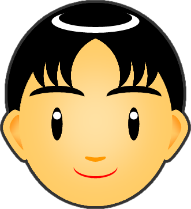  Jun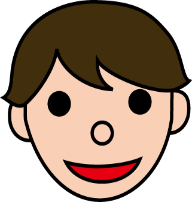 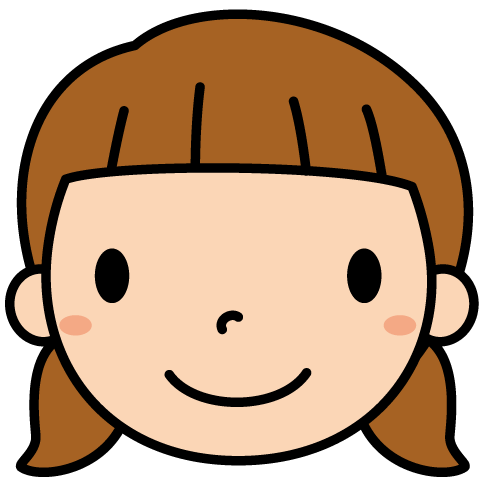 	Hanako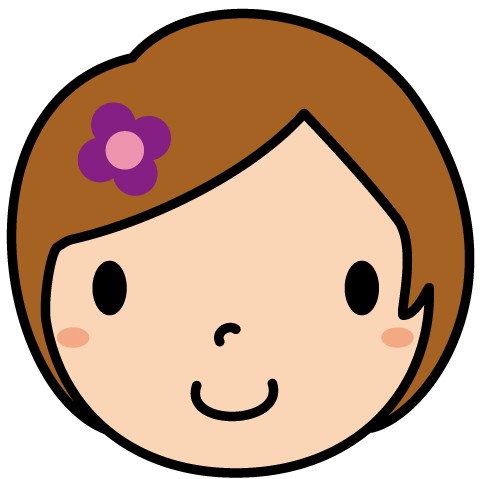 	KanaQuestionTaro wants to choose (       ) that has fish burger, fries (M) and orange juice.Jun wants to choose (       ) that has teriyaki burger, fries (M) and sprite.Hanako wants to choose (       ) that has bacon burger, chocolate pie and coffee.Kana wants to choose (       ) that has cheese burger, fries (M) and orange juice.<STEP2> 今日のポイント！！今がお買い得！！！！！！＿＿＿＿＿ yen                                      __________ yen__________ yen__________ yen__________ yen今がお買い得！！！！！！＿＿＿＿＿ yen                                      __________ yen__________ yen__________ yen__________ yen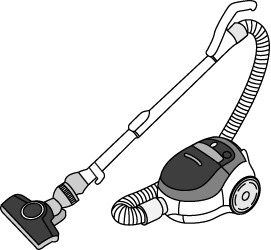 This is a vacuum cleaner. It can suck up the trash. (suck up: 吸い取る)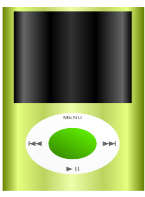 This is an ipod.It can save many songs.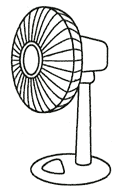 This is an electric fan.It can feed wind.(feed:～を送る)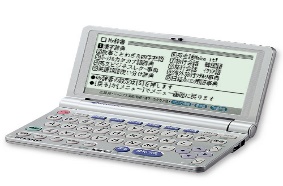 This is an electronic dictionary.It has many kinds of dictionaries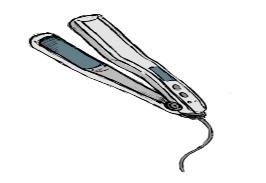 This is a hair iron. It can make hair straight.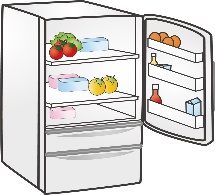 This is a refrigerator.It can keep foods fresh.   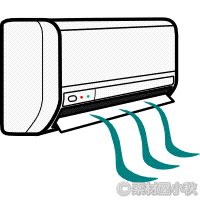 This is an air conditioner. It keeps a room cool.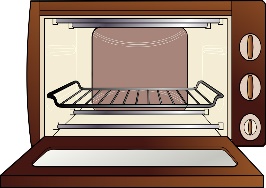 This is an oven.It can bake some foods with a high temperature.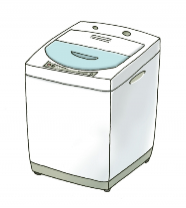 This is a washing machine.It can wash clothes.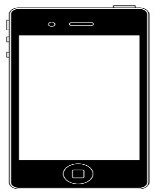 This is an iphone.It can access the Internet quickly.